Министерство информатизации и связи Республики ТываТЕХНИЧЕСКОЕ ЗАДАНИЕна разработку портала открытых данных Республики Тываwww.opentuva.ruКызыл, 2013 Содержание1. Введение……………………………………………………………………….……3 стр.2. Сокращения и термины…………………………………………………….………3 стр.3. Требования к Порталу3.1. Требования к стилистическому оформлению…………………….…….4 стр.3.2. Требования к шрифтовому оформлению………………………….…….4 стр.3.3. Требования к средствам просмотра……………………………….……..5 стр.3.4. Требования к системе управления Порталом…………………….……..5 стр.3.5. Требования к компоновке страницы……………………………….……5 стр.3.6. Требования к XML, HTML-картам Портала …………...…….…………5 стр.	3.7. Требования  к структуре и функционированию Портала……………...6 стр.3.7.1. Перечень подсистем, их назначение иосновные характеристики………………………..……6 стр.			3.7.2. Требования к режимам функционирования Портала…6 стр.3.8. Требования по диагностированию Портала…………………………….6 стр.3.9. Перспективы развития, модернизации Портала………………………..6 стр.3.10. Требования к разработке архитектуры…………………………………7 стр.	3.11. Требования к обеспечению защиты данных…………………………..8 стр.	3.12. Единое хранилище открытых данных………………………………….8 стр.4. Структура и описание Портала…………………………………………………….9 стр.	4.1. Главная страница и ее схема……………………………………………..9 стр.	4.2. Структура и описание внутренних  информационно-рабочих страниц…………………………………………..10 стр.Приложение 1. Список наборов данных по категориям……………………………14 стр.ВведениеОрганы исполнительной власти Республики Тыва для обеспечения собственной деятельности и для отчетности о результатах собирают большое количество самых разнообразных данных. Эти данные представляют интерес не только для самих органов исполнительной власти Республики Тыва и не только для целей государственного управления, но и для граждан, бизнес-сообщества, научных, социальных, образовательных институтов, гражданских активистов.Распространение и повторное использование данных органов исполнительной власти, т.е. использование данных для иных целей, чем это предполагалось при сборе данных, является новым подходом и мировым трендом.Целью Портала открытых данных (Портал) является предоставление гражданам данных из информационных систем и баз данных органов исполнительной власти, касающихся социально значимых вопросов. Правительство Республики Тыва публикует свои данные в целях: обеспечивания прозрачности деятельности органов власти для граждан;  помощи в получении необходимой информации для граждан;  предоставления доступа бизнес-сообществу к имеющимся данным для обеспечения здоровой конкуренции, возможности создания новых инновационных продуктов; содействия разработчикам в создании новых социально полезных приложений. Сокращения и терминыОткрытые данные – информация, размещенная в сети “Интернет” в виде систематизированных данных, организованных в формате, обеспечивающим ее автоматическую обработку без предварительного изменения человеком, в целях неоднократного, свободного и бесплатного использования. Открытые государственные (муниципальные) данные – открытые данные, содержащие сведения о деятельности органов исполнительной власти и органов местного самоуправления Республики Тыва.Машиночитаемые данные (информация, вид представления, формат) – данные, представленные в форматах, пригодных для повторного автоматического или автоматизированного использования.Набор открытых данных (набор данных) – систематизированная совокупность однотипных данных, представленных в форме открытых данных, состоящая из отдельных элементов, характеризующихся набором атрибутов, и позволяющая автоматизированным системам без участия человека идентифицировать, интерпретировать и обрабатывать такие элементы.Паспорт набора открытых данных – совокупность сведений о наборе открытых данных, позволяющая однозначно идентифицировать такой набор и получить в автоматическом режиме ключевые параметры, характеризующие набор открытых данных.Реестр открытых данных – систематизированный перечень наборов открытых данных, позволяющий в автоматическом режиме осуществлять поиск наборов открытых данных и получать ключевые параметры этих наборов, включая гиперссылки, необходимые для доступа к наборам открытых данных.Реестр открытых данных государственного органа или органа местного самоуправления – реестр открытых данных, содержащий сведения о наборах открытых данных, публикуемых соответствующим органом исполнительной власти или органом местного самоуправления Республики Тыва.Единый реестр открытых данных – реестр открытых данных, ведущийся уполномоченным органом исполнительной власти Республики Тыва, содержащий сведения обо всех реестрах открытых данных органов исполнительной власти и органов местного самоуправления Республики Тыва, а также сведения об иных востребованных реестрах, паспортах и наборах открытых данных.Портал открытых данных Республики Тыва (портал открытых данных, портал) – комплексная информационная система, целевой функцией которой является обеспечение централизованного хранения описательной и ссылочной информации по открытым данным органов государственной власти Республики Тыва, органов местного самоуправления и организаций, действующих на территории Республики Тыва, а также непосредственно самих наборов открытых данных (при необходимости). Комплексность Портала открытых данных обуславливается необходимостью реализации не только целевой функции, но и иных функций, обеспечивающих реализацию политики Республики  Тыва в области публикации открытых данных, в том числе проведение мониторингов, формирование тематических сообществ в сети «Интернет», оценка востребованности открытых данных.Resource Description Framework (RDF) – разработанная консорциумом W3C модель для представления данных, в особенности — метаданных. RDF представляет сведения о ресурсах в виде, пригодном для машинной обработки.Связанные данные (Linked Data) – метод публикации структурированных данных, предусматривающий стандартизированное именование и связывание сущностей в целях обеспечения автоматической обработки и интерпретации автоматизированными системами.Пользовательские рекомендации – реакция пользователей портала Открытых данных на размещенные открытые данные и их описание, представленная в виде пользовательских предложений или замечаний по совершенствованию.Органы исполнительной власти – ОИВОрганы местного самоуправления – ОМСУАдминистратор Портала – администратором Портала является Казенное Предприятие Республики Тыва «Центр информационных технологий», контролирующий и обслуживающий весь процесс работы и обновления Портала.Требования к ПорталуТребования к стилистическому оформлениюДизайн Портала должен соответствовать целям, задачам, структуре и содержанию Портала.Требования к шрифтовому оформлениюПредусмотреть использование стандартной группы шрифтов браузеров (Arial/Helvetica). Размер шрифтов (кегль) задать 14.3.3. Требования к средствам просмотраПортал должен обеспечивать корректное отображение данных в следующих браузерах: Internet Explorer (версия 7 и выше); Opera (версия 7.0 и выше); Mozilla Firefox (версия 5.0 и выше). Yandex (версия 1.0  и выше)Google Chrome (15.0 и выше)Должен использоваться адаптивный дизайн для использования на портативных устройствах. Также разработанный дизайн должен быть адаптирован в целях корректного отображения страниц, элементов и функций Портала на мобильных устройствах.3.4. Требования к системе управления ПорталомСистема управления содержимым Портала должна обеспечить администратору Портала возможность выполнения следующих действий: Добавление, редактирование и удаление разделов Добавление, редактирование и удаление текстов Добавление, редактирование и удаление картинок и других файлов Управление дополнительными модулями Интеграция между Порталом и базой данных открытых данныхРедактирование и модификация открытых данных3.5 Требования к компоновке страницыКомпоновка страниц Портала должна обеспечивать автоматическое масштабирование страниц в зависимости от ширины рабочего поля браузера пользователя, при котором необходимо обеспечить полноценное отображение страниц без полосы горизонтальной прокрутки. 3.6. Требования к XML, HTML-картам Портала Карта Портала XML, HTMLКарта Портала (sitemap) является одним из основных пунктов для индексирования. Необходимо корректно создать два типа карт XML и HTML. Карты должны быть прописаны и доступны по следующим адресам:www.opentuva.ru/sitemap.xml – путь к XML-карте для поисковых системwww.opentuva.html – путь к HTML-карте для посетителей3.7. Требования  к структуре и функционированию Портала3.7.1. Перечень подсистем,их назначение и основные характеристикиПортал должен содержать следующие функциональные подсистемы:Подсистема классификации и поиска - предназначена для систематизированной классификации всех собранных на Портале отрытых данных. Подсистема должна выполнять функции навигации и поиска по наборам открытых данных на Портале. Подсистема администрирования - предназначена для управления доступом, резервного копирования и восстановления, диагностирования портала и управления его конфигурациями.3.7.2. Требования к режимам функционирования ПорталаПортал должен обеспечивать функционирование в следующих режимах:штатный режим, обеспечивающий выполнение функций Портала в полном объеме и работу пользователей в режиме 24 часа в сутки, 7 дней в неделю;сервисный режим - режим для проведения реконфигурирования, обновления и профилактического обслуживания;аварийный режим3.8. Требования по диагностированию ПорталаПортал должен предоставлять инструменты диагностирования основных процессов. Программные модули должны обеспечивать ведение журналов, в которых должны автоматически фиксироваться возникающие нештатные ситуации и ошибки. При возникновении аварийных ситуаций, данные журналы должны позволять сохранять полный набор информации, необходимой разработчику для идентификации проблемы.3.9. Перспективы развития, модернизации ПорталаРазрабатываемый Портал должен предусматривать возможность его дальнейшего развития, модификации и включения новых функциональных задач, в том числе в следующих направлениях:увеличение количества классификационных групп наборов данных и количественного объема открытых данных, принимаемых Порталом от первоисточников органов исполнительной власти;автоматизация контроля форматов представления данных публикуемых органами исполнительной власти;расширение функциональности Портала по обеспечению регистрации пользователей в личном кабинете и возможности ведения аналитических исследований по отношению к пользователям внутри Портала: пол, возраст, геоданные и пр.;расширение функциональности Портала по обеспечению обратной связи с пользователями, в том числе в части комментирования и дополнения данных, ведения обсуждения данных и выставления их рейтинга, отслеживания состояния обращений пользователей и результатов их обработки;интеграция с порталами открытых данных иных государственных органов;создание консолидированной аналитической отчетности для государственных органов и граждан, по результатам работы портала открытых данных;возможность наличия подробной географической карты Республики Тыва, содержащей технологически возможные открытые данныеувеличение количества пользователей Портала и внешних прикладных программ, использующих данные, накопленные Порталом, без ущерба для надежности и скорости работы Портала за счет увеличения производительности технических средств;замена версий программного обеспечения;модернизация технических средств.3.10. Требования к разработке архитектурыИсполнитель должен разработать архитектуру решения. Решение по архитектуре должно отвечать, в том числе, нефункциональным требованиям, предъявляемым к системе.В рамках разработки архитектуры должны быть учтены:Модули Портала;Информационное взаимодействие;Технологический дизайн web-страниц портала;Условия размещения на аппаратных средствах;Политика резервного копирования;Предлагаемое системное программное обеспечение.Создание архитектуры Портала открытых данных должно базироваться на следующих принципах:использование подходов и технологий, обеспечивающих пользователям полноту предоставления реестра, паспортов и наборов открытых данных;использование подходов и технологий, обеспечивающих децентрализованное хранение наборов открытых данных;обеспечение готовности технической инфраструктуры к развитию единого Портала открытых данных в части расширения его функциональности, масштабирование объемов хранения данных, увеличения численности пользователей, расширения состава предоставляемых функциональных возможностей и сервисов;обеспечение возможности восстановления работоспособности портала и данных за минимально короткий период в случае нарушения работоспособности;использование свободного программного обеспечения (в соответствии с утвержденным Планом перехода федеральных органов исполнительной власти и федеральных бюджетных учреждений на использование свободного программного обеспечения на 2011 - 2015 годы, утвержденным Распоряжением Правительства Российской Федерации от 17 декабря 2010 г. № 2299-р).3.11. Требования к обеспечению защиты данныхДля обеспечения защиты данных, хранящихся и обрабатываемых системой необходимо:Определить и соответствующим образом описать объекты данных, с которыми работает система, классифицировать данные в соответствии с законодательством РФ  и РТ;Разработать и описать требуемые меры обеспечения безопасности, как в части технической защиты, так и в части организационных мер;Исключить дублирование средств и функций обеспечения информационной безопасности в рамках обработки данных.Разработка и описание требуемых мер обеспечения безопасности, как в части технической защиты, так и в части организационных мер должна осуществляться на стороне Мининформсвязи РТ, предоставляющего аппаратное обеспечение для размещения Портала.3.12. Единое хранилище открытых данныхВ целях реализации возможности индексирования и связывания открытых данных, опубликованных на Портале, должно быть реализовано единое хранилище паспортов, реестров и самих наборов открытых данных (далее – единое хранилище).Все компоненты единого хранилища должны предоставлять возможности для размещения, хранения и удаления открытых данных в рамках Портала.Должны быть реализованы программные интерфейсы для работы с различными областями единого хранилища для представителей органов исполнительной власти и органов местного самоуправления Республики Тыва, а именно:работа с паспортами открытых данных;работа с реестрами открытых данных;работа с наборами открытых данных.Реализация единого реестра и хранилища открытых данных должна иметь внешний программный интерфейс, обеспечивающий возможность полностью автоматического поиска набора данных, а также получения всей сопутствующей информации о наборе.В части работы с паспортами открытых данных единое хранилище должно обеспечивать размещение данных в форматах, соответствующих требованиям Методических рекомендации к публикации открытых данных. Паспорта открытых данных включают следующие ссылки на данные:данные в файлах форматов, которые может интерпретировать конечный пользователь, доступные к использованию под открытой лицензией;данные в машиночитаемых, структурированных файлах форматов, обрабатываемых лицензионным программным обеспечением, доступные к использованию под открытой лицензией;  данные в машиночитаемых, структурированных файлах форматов, обрабатываемых свободно распространяемым программным обеспечением, доступные к использованию под открытой лицензией;   данные, сформированные с использованием открытых стандартов консорциума W3C (RDF) с идентификацией информационных сущностей.4. Структура и описание Портала4.1. Главная страница и ее схема	Главная страница – обложка портала:Содержит графическую часть, фото-баннеры, основную навигацию, а также контентную область для того, чтобы посетитель Портала с первой страницы мог получить вводную информацию о ПорталеГлавная страница оформляется коллажем с использованием фирменных цветов: облачный, светлый, умеренно-яркийКонтентная область первой страницы делится на разделы:«О портале» - кнопка перехода в раздел, где содержит информацию о Портале и открытых данных«Данные» - кнопка перехода в раздел, содержащий список открытых данных, которых можно выбирать по тем или иным Категориям открытых данных и ОИВ«Связаться с нами» - кнопка перехода, содержащий контактную информацию с разработчиками и администратором Портала, обратную связь с пользователями«Новости» - кнопка перехода, содержащий всю новостную ленту Портала: объявление тех или иных событий связанных с работой Портала, например, обновление определенной категории открытых данных, сервисные работы на Портале и т.д.Схема главной страницы Портала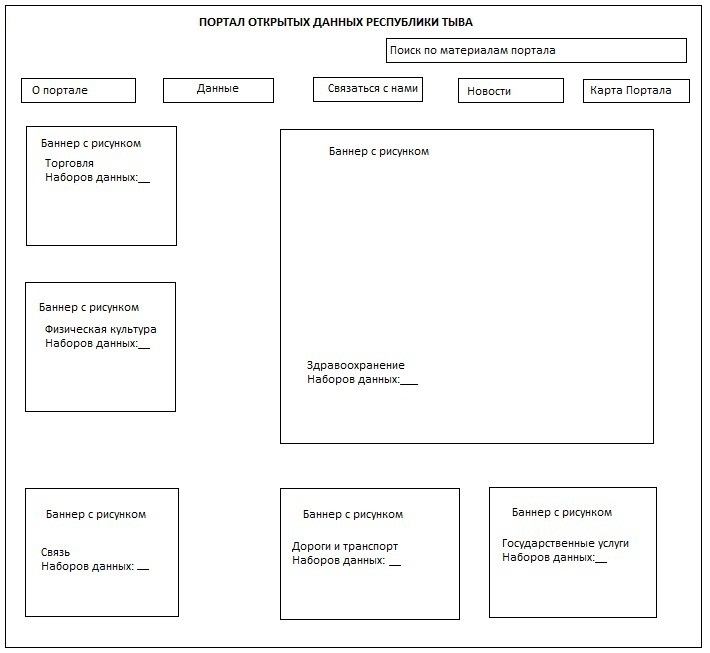 4.2. Структура и описание внутренних информационно-рабочих страницПоиск открытых данных необходимо организовать по трем принципам:Категории. Наборы данных собраны по названию категории данных ОИВ. По определенному ОИВ, выдаются все относящиеся к ним открытые данныеОМСУ. По определенному ОМСУ, выдаются все относящиеся к ним открытые данныеСписок категорий данных:Дороги и транспортЖилищно-коммунальное хозяйствоЗдравоохранениеКультураСМИОбразованиеОбщественное питаниеОрганы государственной властиОтдыхСвязьСоциальная средаТорговляТрудоустройствоФизическая культура и спортОхотаПриродопользованиеСписок ОИВ: Список ОМСУ:Мэрия г.КызылаАдминистрация Овюрского кожуунаАдминистрация Сут-Хольского кожуунаАдминистрация г.Ак-ДовуракАдминистрация Барун-Хемчикского кожуунаАдминистрация Тандынского кожуунаАдминистрация Кызылского кожуунаАдминистрация Каа-Хемского кожуунаАдминистрация Эрзинского кожуунаАдминистрация Чеди-Хольского кожуунаАдминистрация Чаа-Хольского кожуунаАдминистрация Улуг-Хемского кожуунаАдминистрация Тере-Хольского кожуунаАдминистрация Тоджинского кожуунаАдминистрация Тес-Хемского кожуунаАдминистрация Пий-Хемского кожуунаАдминистрация Дзун-Хемчикского кожуунаАдминистрация Бай-Тайгинского кожуунаПояснение принципа работы поиска открытых данных: Пользователь желает выбрать открытые данные из категории “Отдых”. Результатом должны быть названия открытых данных разных ОИВ и ОМСУ.Схема внутренних рабочих страниц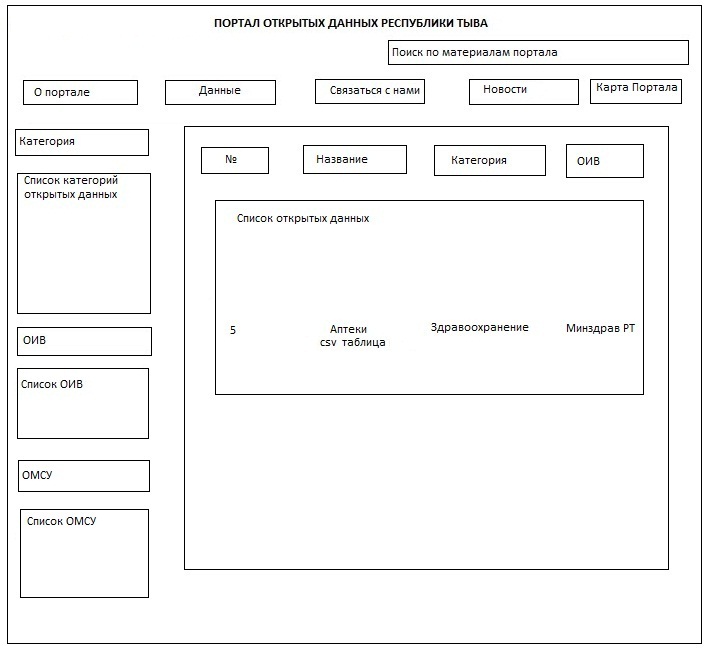 URL-адреса информационно-рабочих страниц	Необходимо прописать/настроить следующие URL-адреса для информационно-рабочих страниц:www.opentuva.ru – главная страницаopentuva.ru – при переходе по данному адресу должно быть перенаправление на страницу с wwwwww.opentuva.ru/about – информационная страница о Порталеwww.opentuva.ru/data – рабочая страница, где происходит весь процесс по обработке данных по запросу пользователяwww.opentuva.ru/feedback – информационная страница с обратной связью и контактами с администратором Портала www.opentuva.ru/news – информационная страница с обновляемыми новостями о Порталеwww.opentuva.ru/sitemap.html – карта Портала для пользователейwww.opentuva.ru/search – рабочая страница для поиска открытых данныхПриложение 1Перечень наборов данных по категориям:Дороги и транспорт:Пассажироперевозки. Список лицензиатовПеречень дорого с указанием категорииСписок АЗС, реализующих моторное топливо, соответствующее установленным экологическим требованиямАвтомойкиСтанции технического обслуживания (СТО)ШиномонтажЖилищно-коммунальное хозяйство:Перечень ТСЖ, с указанием улиц, номеров домовАварийные службы График отключения горячей водыПункты приема платежей для оплаты ЖКХТарифы ЖКХБаниСауныПрачечныеЗдравоохранение:Аптеки, аптечные пунктыБольницы, в том числе детские и специализированныеГородские поликлиникиДетские поликлиникиДетские стоматологические поликлиникиДиспансерыДома ребенка, в том числе специализированныеЖенские консультацииСанаторииКонсультативно диагностические центрыНаучно-практические медицинские центрыРодильные домаСтанции переливания кровиСтанции скорой и неотложной медицинской помощиСтационарыСтоматологические поликлиникиКультура:Библиотеки, с перечнем доступа к электронным каталогамДома культуры и клубыМузеиОбъекты культурного наследия и выявленные объекты культурного наследияТеатрыСМИ:Список средств массовой информацииОбразование:Вечерние школыГимназииДетские музыкальные школыДетские развивающие центрыДетские садыДетские художественные школыДетские школы искусствКадетские школыКолледжиКоррекционные начальные школы-детский садКоррекционные общеобразовательные школыЛицеиОбразовательные учреждения, реализующие программы среднего профессионального образования.Реестр образовательных учреждений. Общие сведенияСредняя образовательная школа с углубленным изучением отдельных предметовУчреждения высшего профессионального образованияОбщественное питание:КафеСтоловыеРестораныОрганы государственной власти:Судебные участки мировых судейОтдых:КинотеатрыЛодочные станцииМеста для летнего купанияПлощадки детские игровыеПлощадки для настольных игрСвязь:Wi-Fi – зоныТаксофоныПеречень населенных пунктов, где имеется сотовая, местная телефонная связьСоциальная среда:Пансионаты для ветерановПсихоневрологические интернатыТерриториальные центры социального обслуживания и филиалыУправления социальной защиты населенияУчреждения семейной и молодежной политикиЦентр социальной помощи семье и детямЦентры психологической помощиЦентры реабилитацииДетские домаТорговляОбъекты розничной торговли и общественного питания, имеющие лицензию на розничную продажу алкогольной продукции с указанием срока ее действияЯрмаркиРозничные рынкиСписок аккредитованных социальных магазиновЯрмарки выходного дняТрудоустройствоЦентры занятости населенияЦентры повышения квалификацииЦентры социально-трудовой адаптации и профориентацииУлично-дорожная сетьПешеходные зоныФизическая культура и спортБассейны плавательные крытыеГородки тренажерные универсальныеПлощадки для пляжных видов спортаПлощадки спортивные универсальныеПоля конно-спортивные для конкура и выездкиПоля футбольныеСпортивные объектыСтрелковые тирыТеннисные корты ОхотаНачало охотничьих сезоновКоличество квот на охотуПриродопользованиеЗаповедникиЗаказникиВодоемыАгентство по внешнеэкономическим связям Республики ТываАгентство по делам семьи и детей Республики ТываАгентство по жилищному и коммунальному хозяйству Республики ТываАгентство по обеспечению деятельности в области гражданской обороны, защиты населения и территорий от чрезвычайных ситуаций и спасения на водах на территории Республики ТываАрхивное агентство Республики ТываГосударственный комитет по лесному хозяйству Республики ТываГосударственный комитет Республики Тыва по охоте и рыболовствуМинистерство дорожно-транспортного комплекса Республики ТываМинистерство сельского хозяйства и продовольствия Республики ТываМинистерство здравоохранения Республики ТываМинистерство земельных и имущественных отношений Республики ТываМинистерство информатизации и связи Республики ТываМинистерство культуры Республики ТываМинистерство образования и науки Республики ТываМинистерство по делам молодежи и спорта Республики ТываМинистерство по делам юстиции Республики ТываМинистерство природных ресурсов и экологии Республики ТываМинистерство промышленности и энергетики Республики ТываМинистерство строительства и модернизации коммунальногохозяйства Республики ТываМинистерство труда и социальной политики Республики ТываМинистерство финансов Республики ТываМинистерство экономики Республики ТываСлужба государственной жилищной инспекции, строительногонадзора и ценообразования Республики ТываСлужба по ветеринарному надзору Республики ТываСлужба по лицензированию и надзору отдельных видовдеятельности Республики ТываСлужба по охране объектов культурного наследия памятниковистории и культуры Республики ТываСлужба по тарифам Республики ТываСлужба по техническому надзору за состоянием самоходныхмашин и других видов техники Республики ТываСлужба по финансово-бюджетному надзору Республики ТываУправление записи актов гражданского состояния Республики Тыва